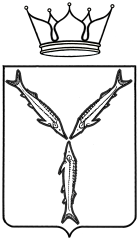 МИНИСТЕРСТВО МОЛОДЕЖНОЙ ПОЛИТИКИ,СПОРТА И ТУРИЗМА САРАТОВСКОЙ ОБЛАСТИПРИКАЗот  28 июня 2017  №  364г. СаратовО присвоении спортивных разрядовВ соответствии с разрядными нормами и требованиями Единой всероссийской спортивной классификации, административным регламентом по предоставлению министерством молодежной политики, спорта и туризма Саратовской области государственной услуги «Присвоение спортивных разрядов (кандидат в мастера спорта и I спортивный разряд) и квалификационной категории «Спортивный судья первой категории» утвержденным приказом № 287 от 15 августа 2012 года и на основании представленных документовПРИКАЗЫВАЮ:Присвоить спортивный разряд «Кандидат в мастера спорта»:Присвоить I спортивный разряд:Подтвердить спортивный разряд «Кандидат в мастера спорта»:Подтвердить I спортивный разряд:Контроль за исполнением настоящего приказа оставляю за собой. Министр                                                                                                             А.В. Абросимов№ п/пФ.И.О.Вид спортаУчреждение, организация1.Никульцевой Нине Александровнехудожественная гимнастикаОО «Саратовская областная федерация художественной гимнастики»2.Гилаварову Кириллу Сеймуровичувсестилевое каратэСОРОООО «Федерация всестилевого каратэ России»3.Дизендорфу Вадиму Владимировичувсестилевое каратэСОРОООО «Федерация всестилевого каратэ России»4.Ломакину Сергею Владимировичувсестилевое каратэСОРОООО «Федерация всестилевого каратэ России»5.Романову Артему Анатольевичувсестилевое каратэСОРОООО «Федерация всестилевого каратэ России»6.Шепелю Владиславу Александровичувсестилевое каратэСОРОООО «Федерация всестилевого каратэ России»7.Голубеву Арсению СергеевичутриатлонОО «Саратовская областная федерация триатлона»8.Ляпуновой Анастасии Сергеевнелегкая атлетикаСРОО «Региональная спортивная федерация легкой атлетики»9.Николаенко Василисе Юрьевнелегкая атлетикаСРОО «Региональная спортивная федерация легкой атлетики»10.Волоконскому Антону Алексеевичууниверсальный бойРОО «Спортивная федерация «Универсальный бой» Саратовской области»11.Евстафьеву Владиславу Александровичууниверсальный бойРОО «Спортивная федерация «Универсальный бой» Саратовской области»12.Есаяну Давиду Араратовичууниверсальный бойРОО «Спортивная федерация «Универсальный бой» Саратовской области»13.Пантюхину Даниле Олеговичууниверсальный бойРОО «Спортивная федерация «Универсальный бой» Саратовской области»14.Русакову Дмитрию Сергеевичууниверсальный бойРОО «Спортивная федерация «Универсальный бой» Саратовской области»15.Головину Павлу СергеевичуфехтованиеСРОО «Федерация фехтования Саратовской области»16.Должниковой Дарье Владимировнетанцевальный спортРОСО «Саратовская областная федерация танцевального спорта «Союз»17.Межонову Александру Дмитриевичутанцевальный спортРОСО «Саратовская областная федерация танцевального спорта «Союз»18.Тулайкину Михаилу Романовичувелоспрт-шоссеСРОО «Федерация велоспорта-шоссе, велоспорта-трека, велоспорта-маунтинбайка»19.Пономарцеву Кириллу АлександровичуушуСРОО «Федерация ушу»20.Ахмедову Руслану ЮзбеговичупауэрлифтингСРОО «Федерация пауэрлифтинга Саратовской области»21.Макееву Максиму ОлеговичусамбоСРОО «Спортивная федерация самбо Саратовской области»22.Штыркову Артему СтаниславовичукикбоксингСОФСОО «Саратовская областная ассоциация кикбоксинга»№ п/пФ.И.О.Вид спортаУчреждение, организация1.Ворожейкиной Дарье Дмитриевнечир спортСРОО «Спортивная федерация чир спорта и черлидинга Саратовской области»2.Черкасовой Софье Романовнечир спортСРОО «Спортивная федерация чир спорта и черлидинга Саратовской области»3.Елгазиной Анастасии Игоревнегорнолыжный спортСРОО «Федерация горнолыжного спорта и сноуборда Саратовской области»4.Тагаеву Кириллу Андреевичугорнолыжный спортСРОО «Федерация горнолыжного спорта и сноуборда Саратовской области»5.Тильтигиной Виктории Александровнегорнолыжный спортСРОО «Федерация горнолыжного спорта и сноуборда Саратовской области»6.Дряеву Александру АнатольевичуфутболСРОФСО «Федерация футбола Саратовской области»7.Захаряну Михитару ВаноевичуфутболСРОФСО «Федерация футбола Саратовской области»8.Зиброву Александру СтаниславовичуфутболСРОФСО «Федерация футбола Саратовской области»9.Исмаилову Элнуру КамраддиновичуфутболСРОФСО «Федерация футбола Саратовской области»10.Колбасову Валерию ЕвгеньевичуфутболСРОФСО «Федерация футбола Саратовской области»11.Королеву Евгению ВладимировичуфутболСРОФСО «Федерация футбола Саратовской области»12.Солодкову Дмитрию ИгоревичуфутболСРОФСО «Федерация футбола Саратовской области»13.Стурки Георгию НасибовичуфутболСРОФСО «Федерация футбола Саратовской области»14.Суровцеву Андрею ВалерьевичуфутболСРОФСО «Федерация футбола Саратовской области»15.Сырцову Андрею ЮрьевичуфутболСРОФСО «Федерация футбола Саратовской области»16.Шапошникову Артему КонстантиновичуфутболСРОФСО «Федерация футбола Саратовской области»17.Яненко Ивану СергеевичуфутболСРОФСО «Федерация футбола Саратовской области»18.Гатамову Орхану Гунбатовичувсестилевое каратэСОРОООО «Федерация всестилевого каратэ России»19.Суворову Роману Викторовичувсестилевое каратэСОРОООО «Федерация всестилевого каратэ России»20.Костенко Валерии Денисовнелегкая атлетикаСРОО «Региональная спортивная федерация легкой атлетики»21.Кулагиной Анастасии Игоревнелегкая атлетикаСРОО «Региональная спортивная федерация легкой атлетики»22.Мордовиной Ирине Алексеевнелегкая атлетикаСРОО «Региональная спортивная федерация легкой атлетики»23.Рябченко Екатерине Романовнелегкая атлетикаСРОО «Региональная спортивная федерация легкой атлетики»24.Илюшину Дмитрию Александровичурыболовный спортРОО «Федерация рыболовного спорта Саратовской области»25.Хохлову Максиму Николаевичурыболовный спортРОО «Федерация рыболовного спорта Саратовской области»26.Бахтееву Тимуру Рафилевичууниверсальный бойРОО «Спортивная федерация «Универсальный бой» Саратовской области»27.Мустафину Даниле Раилевичууниверсальный бойРОО «Спортивная федерация «Универсальный бой» Саратовской области»28.Гришакову Алексею ВладимировичуфехтованиеСРОО «Федерация фехтования Саратовской области»29.Карсакову Арсению ОлеговичуфехтованиеСРОО «Федерация фехтования Саратовской области»30.Косых Альбине ТарасовнефехтованиеСРОО «Федерация фехтования Саратовской области»31.Нуждину Глебу ВалерьевичуфехтованиеСРОО «Федерация фехтования Саратовской области»32.Хахулину Льву СергеевичуфехтованиеСРОО «Федерация фехтования Саратовской области»33.Сатиевой Алене АлександровнедзюдоСРОО «Федерация дзюдо Саратовской области»34.Панковой Анне Вячеславовнефигурное катание на конькахОО «Саратовская областная федерация фигурного катания на коньках»35.Марносовой Елизавете Дмитриевневелоспорт-шоссеСРОО «Федерация велоспорта-шоссе, велоспорта-трека, велоспорта-мунтинбайка»36.Молоканову Кириллу Витальевичувелоспорт-шоссеСРОО «Федерация велоспорта-шоссе, велоспорта-трека, велоспорта-маунтинбайка»37.Новиковой Марии Ильиничневелоспорт-шоссеСРОО «Федерация велоспорта-шоссе, велоспорта-трека, велоспорта-маунтинбайка»38.Полубабкиной Светлане Михайловневелоспорт-шоссеСРОО «Федерация велоспорта-шоссе, велоспорта-трека, велоспорта-маунтинбайка»39.Варшавскому Максиму ОлеговичусамбоСРОО «Спортивная федерация самбо Саратовской области»40.Захарину Владиславу РомановичусамбоСРОО «Спортивная федерация самбо Саратовской области»41.Турманову Артёму АндреевичусамбоСРОО «Спортивная федерация самбо Саратовской области»42.Харьковскому Кириллу АндреевичусамбоСРОО «Спортивная федерация самбо Саратовской области»№ п/пФ.И.О.Вид спортаУчреждение, организация1.Савину Илье ВладимировичукаратэСОРО «Саратовская областная спортивная федерация каратэ»2.Миргородской Милане Андреевнехудожественная гимнастикаОО «Саратовская областная федерация художественной гимнастики»3.Семеновой Эмили Александровнехудожественная гимнастикаОО «Саратовская областная федерация художественной гимнастики»4.Белоусову Павлу Андреевичувсестилевое каратэСОРОООО «Федерация всестилевого каратэ России»№ п/пФ.И.О.Вид спортаУчреждение, организация1.Агапову Никите Владиславовичугорнолыжный спортСРОО «Федерация горнолыжного спорта и сноуборда Саратовской области»2.Афоньшиной Виктории Олеговнегорнолыжный спортСРОО «Федерация горнолыжного спорта и сноуборда Саратовской области»3.Мальковой Екатерине Константиновнегорнолыжный спортСРОО «Федерация горнолыжного спорта и сноуборда Саратовской области»4.Самсонову Георгию Константиновичугорнолыжный спортСРОО «Федерация горнолыжного спорта и сноуборда Саратовской области»5.Индустриевой Натальи Андреевневсестилевое каратэСОРОООО «Федерация всестилевого каратэ России»6.Пичугиной Алисе Дмитреевневсестилевое каратэСОРОООО «Федерация всестилевого каратэ России»7.Крикунову Вячеславу Денисовичулегкая атлетикаСРОО «Региональная спортивная федерация легкой атлетики»8.Кондратьеву Михаилу Сергеевичулегкая атлетикаСРОО «Региональная спортивная федерация легкой атлетики»9.Кукушкиной Анастасии Васильевнелегкая атлетикаСРОО «Региональная спортивная федерация легкой атлетики»10.Сологубову Егору РомановичукиокусинкайСРОО «Федерация киокусинкай Саратовской области»